Извршителот Томислав Џумеркоски од Прилеп врз основа на барањето за спроведување на извршување од доверителот Шпаркасе Банка Македонија АД Скопје, засновано на извршната исправа ОДУ бр.333/11 од 12.09.2011 на Нотар Дано Рошкоски, против должникот Гонзалес ДООЕЛ Прилеп, заложниот должник Цветан Дичоски за спроведување на извршување во вредност 4.400.199,00 ден., на ден 25.01.2019 година го донесува следниот: З А К Л У Ч О КЗА УСНА ЈАВНА ПРОДАЖБАСЕ ОПРЕДЕЛУВА  продажба со усно  јавно наддавање на недвижноста означена како: 1. недвижноста на заложниот должник Цветан Дичоски означена како: Вклучувачи ги и недвижностите заведени во лист Г во Имотен лист 497 за КО Мало Коњари, за кои се води постапка на приватизација, а за кој имот должникот изрично се согласил дека истата ќе служи како средство за обезбедување на побарувањето на доверителот Шпаркасе банка Македонија АД Скопје сето запишано во имотен лист бр.497 за КО Мало Коњари  при АКН ОКН за град Прилеп, сопственост на должникот Цветан Дичоски.2. недвижноста на заложниот должник Цветан Дичоски означена како: Вклучуваќи го и објект евидентиран во Е.Л.33668 нелегалниот дел, заведен во Имотен лист како згр.3 (прирасток) која е без право на сопственост, и преставува доградба на згр.1. сето запишано во имотен лист бр.23022 за КО Прилеп  при АКН ОКН за град Прилеп сопственост на должникот Цветан ДичоскиПродажбата ќе се одржи на ден 06.03.2019 година во 11.00 часот  во канцеларија на Извршител Томислав Џумеркоски, ул.Орде Кабецо бр.8 Прилеп. Почетната вредност на недвижноста, утврдена со заклучок на извршителот И.бр.278/17 од 21.11.2017 година,  изнесува 3.558.625,00 денари за недвижноста под ред.бр.1 и 1.648.102,00 денари за недвижноста под реден бр.2, под која недвижноста не може да се продаде на првото јавно наддавање.Недвижноста е оптоварена со следните товари и службености хипотека во корист на доверителот. Должникот кој како сопственик домува во продадената семејна станбена зграда или стан, не го задржува правото да домува тука и е должен зградата, односно станот да ги испразни во рок од 30 дена од денот на доставување на Заклучокот за предавање во владение на недвижноста, а ако тоа не го стори, извршителот на предлог од купувачот присилно ќе го изврши испразнувањето  на зградата односно станот.На јавното наддавање можат да учествуваат само лица кои претходно положиле гаранција која изнесува 1/10 (една десеттина) од утврдената вредност на недвижноста. Уплатата на паричните средства на име гаранција се врши на жиро сметката од извршителот со бр. 300020000374649 која се води кај Комерцијална Банка АД Скопје и даночен број 5021006110679.На понудувачите чија понуда не е прифатена, гаранцијата им се враќа веднаш по заклучувањето на јавното наддавање.Најповолниот понудувач - купувач на недвижноста е должен да ја положи вкупната цена на недвижноста, во рок од 15 дена од денот на продажбата, во спротивно ќе се определи нова продажба, а средствата од положената гаранција се сметаат за наплатени средства во извршувањето.								      И З В Р Ш И Т Е Л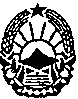      Република Македонија         И З В Р Ш И Т Е Л                                                                                      Томислав Џумеркоски   именуван за подрачјето       на Основниот суд       Прилеп и Крушево                          		 ул. Орде Кабецо бр. 8                                                               И.бр.278/17Лист Б: Податоци за земјиштето (катастарска парцела) и за правото на сопственостЛист Б: Податоци за земјиштето (катастарска парцела) и за правото на сопственостЛист Б: Податоци за земјиштето (катастарска парцела) и за правото на сопственостЛист Б: Податоци за земјиштето (катастарска парцела) и за правото на сопственостЛист Б: Податоци за земјиштето (катастарска парцела) и за правото на сопственостЛист Б: Податоци за земјиштето (катастарска парцела) и за правото на сопственостЛист Б: Податоци за земјиштето (катастарска парцела) и за правото на сопственостЛист Б: Податоци за земјиштето (катастарска парцела) и за правото на сопственостЛист Б: Податоци за земјиштето (катастарска парцела) и за правото на сопственостЛист Б: Податоци за земјиштето (катастарска парцела) и за правото на сопственостЛист Б: Податоци за земјиштето (катастарска парцела) и за правото на сопственостЛист Б: Податоци за земјиштето (катастарска парцела) и за правото на сопственостБрој на катастарска парцелаБрој на катастарска парцелаБр. на зграда/ друг објектВикано место/ улицаКатастарскаКатастарскаКатастарскаКатастарскаКатастарскаПовршнина во м2Површнина во м2Право на недвижностосновенделБр. на зграда/ друг објектВикано место/ улицакултуракултуракласакласакласаПовршнина во м2Површнина во м2Право на недвижност31523селоПод згр. Под згр.     0245,07245,07Право на користење на изградено градежно земјиште врз кое постои зградаПраво на користење на изградено градежно земјиште врз кое постои зграда31522селоПод згр. Под згр.     036,9336,93Право на користење на изградено градежно земјиште врз кое постои зградаПраво на користење на изградено градежно земјиште врз кое постои зграда31521селоПод згр. Под згр.     051,1251,12Право на користење на изградено градежно земјиште врз кое постои зградаПраво на користење на изградено градежно земјиште врз кое постои зграда31520селодвор двор     0481,64481,64Право на користење на изградено градежно земјиште врз кое постои зградаПраво на користење на изградено градежно земјиште врз кое постои зградаЛист В: Податоци за згради, посебни делови од згради и други објекти и за правото на сопственостЛист В: Податоци за згради, посебни делови од згради и други објекти и за правото на сопственостЛист В: Податоци за згради, посебни делови од згради и други објекти и за правото на сопственостЛист В: Податоци за згради, посебни делови од згради и други објекти и за правото на сопственостЛист В: Податоци за згради, посебни делови од згради и други објекти и за правото на сопственостЛист В: Податоци за згради, посебни делови од згради и други објекти и за правото на сопственостЛист В: Податоци за згради, посебни делови од згради и други објекти и за правото на сопственостЛист В: Податоци за згради, посебни делови од згради и други објекти и за правото на сопственостЛист В: Податоци за згради, посебни делови од згради и други објекти и за правото на сопственостЛист В: Податоци за згради, посебни делови од згради и други објекти и за правото на сопственостБрој на катастарска парцелаБрој на катастарска парцелаАдреса (улица и куќен број на зграда)Бр. на зграда/ друг објектВлез/Кат/Број на посебен/ заеднички дел од згр.Влез/Кат/Број на посебен/ заеднички дел од згр.Влез/Кат/Број на посебен/ заеднички дел од згр.Намена.Внатрешна површина во м2Право на недвижностосновенделАдреса (улица и куќен број на зграда)Бр. на зграда/ друг објектвлезкатбројНамена.Внатрешна површина во м2Право на недвижност3152село31ПР69сопственост3152село32ПР46сопственост3152Село33ПР105сопственост3152село34К1ДП27сопственост3152м.конјари2001ПР00020сопственост3152м.конјари1001ПР00139сопственостЛист Б: Податоци за земјиштето (катастарска парцела) и за правото на сопственостЛист Б: Податоци за земјиштето (катастарска парцела) и за правото на сопственостЛист Б: Податоци за земјиштето (катастарска парцела) и за правото на сопственостЛист Б: Податоци за земјиштето (катастарска парцела) и за правото на сопственостЛист Б: Податоци за земјиштето (катастарска парцела) и за правото на сопственостЛист Б: Податоци за земјиштето (катастарска парцела) и за правото на сопственостЛист Б: Податоци за земјиштето (катастарска парцела) и за правото на сопственостЛист Б: Податоци за земјиштето (катастарска парцела) и за правото на сопственостЛист Б: Податоци за земјиштето (катастарска парцела) и за правото на сопственостЛист Б: Податоци за земјиштето (катастарска парцела) и за правото на сопственостЛист Б: Податоци за земјиштето (катастарска парцела) и за правото на сопственостЛист Б: Податоци за земјиштето (катастарска парцела) и за правото на сопственостБрој на катастарска парцелаБрој на катастарска парцелаБр. на зграда/ друг објектВикано место/ улицаКатастарскаКатастарскаКатастарскаКатастарскаКатастарскаПовршнина во м2Површнина во м2Право на недвижностосновенделБр. на зграда/ друг објектВикано место/ улицакултуракултуракласакласакласаПовршнина во м2Површнина во м2Право на недвижност184680битолскадм дм     045,9445,94сопственостсопственост184681битолсказпз зпз     031,5331,53сопственостсопственост184682битолсказпз зпз     028,5828,58сопственостсопственост184683битолсказпз зпз     06,916,91сопственостсопственостЛист В: Податоци за згради, посебни делови од згради и други објекти и за правото на сопственостЛист В: Податоци за згради, посебни делови од згради и други објекти и за правото на сопственостЛист В: Податоци за згради, посебни делови од згради и други објекти и за правото на сопственостЛист В: Податоци за згради, посебни делови од згради и други објекти и за правото на сопственостЛист В: Податоци за згради, посебни делови од згради и други објекти и за правото на сопственостЛист В: Податоци за згради, посебни делови од згради и други објекти и за правото на сопственостЛист В: Податоци за згради, посебни делови од згради и други објекти и за правото на сопственостЛист В: Податоци за згради, посебни делови од згради и други објекти и за правото на сопственостЛист В: Податоци за згради, посебни делови од згради и други објекти и за правото на сопственостЛист В: Податоци за згради, посебни делови од згради и други објекти и за правото на сопственостБрој на катастарска парцелаБрој на катастарска парцелаАдреса (улица и куќен број на зграда)Бр. на зграда/ друг објектВлез/Кат/Број на посебен/ заеднички дел од згр.Влез/Кат/Број на посебен/ заеднички дел од згр.Влез/Кат/Број на посебен/ заеднички дел од згр.Намена.Внатрешна површина во м2Право на недвижностосновенделАдреса (улица и куќен број на зграда)Бр. на зграда/ друг објектвлезкатбројНамена.Внатрешна површина во м2Право на недвижност184680битолска21ПРО21сопственост184680битолска11ПР1СТ30сопственост184680битолска1112СТ29сопственост